Knowledge organiser for Year 1 R.E. - What does it mean to belong a church or Mosque?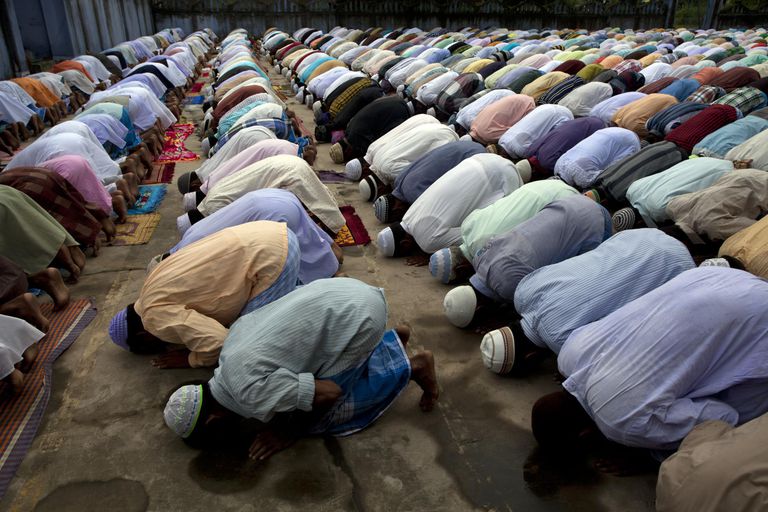 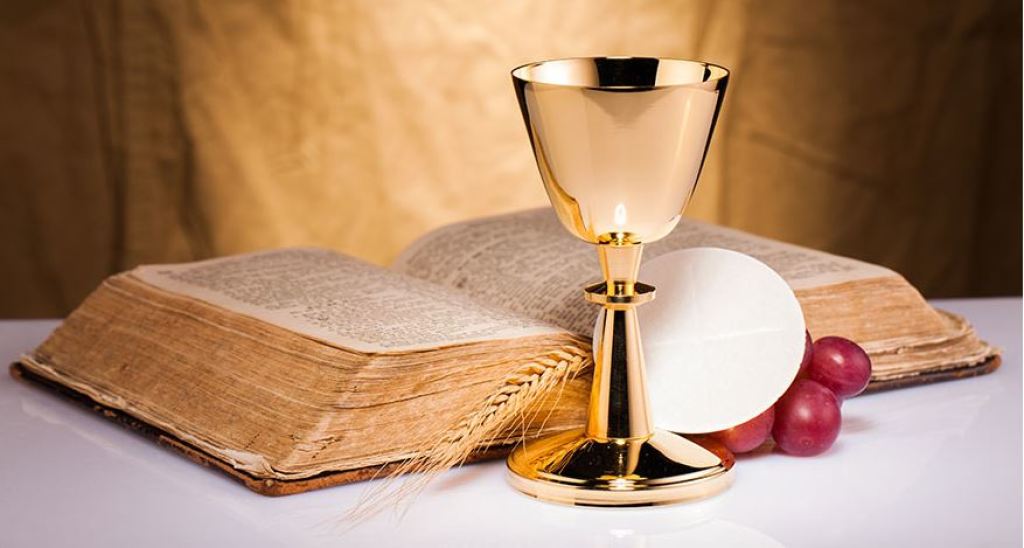 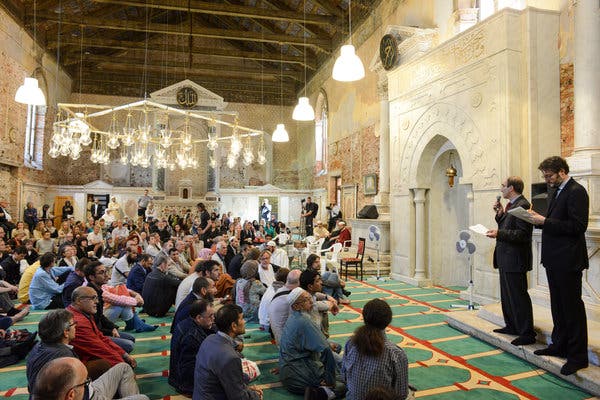 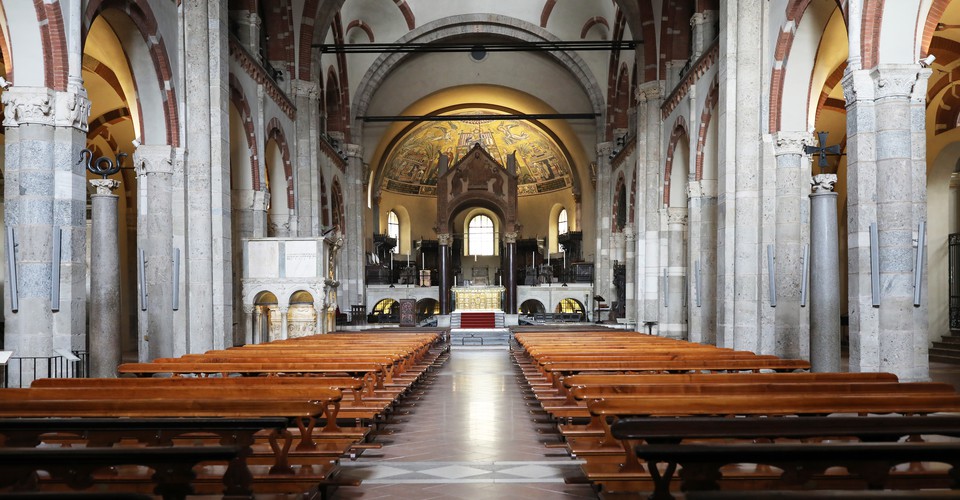 Unit - What does it mean to belong a church or Mosque?The parts of a mosque and a churchThe importance of belonging to a Christian or Muslim communityCeremonies and rituals related to membership of a religious communityVocabulary.Vocabulary.ChurchA special place for Christians.MosqueA special place for MuslimsBelongingFeeling part of somethingSymbolsA thing that represents or stands for something elseCommunion A special service for Catholic Christians  Prayer mat An artefact that helps Muslims prayI will be able toTalk about places of worship and the objects and symbols they might see.Notice what happens in special places or on special occasions and respond to questions about this